О внесении изменений и дополнений в решение Районного Совета депутатов муниципального образования «Ленский район» от 08.12.2022 года № 2-7 «О бюджете муниципального образования «Ленский район» на 2023 год и на плановый период 2024 и 2025 годов»Руководствуясь Бюджетным кодексом Российской Федерации, статьей 34 решения Районного Совета депутатов от 03 декабря 2020 года №1-5 «Об утверждении новой редакции Положения о бюджетном устройстве и бюджетном процессе в муниципальном образовании «Ленский район» Республики Саха (Якутия)», Районный Совет депутатов муниципального образования «Ленский район»                                           Р Е Ш И Л:Внести в Решение Районного Совета депутатов муниципального образования «Ленский район» от 08 декабря 2022 года № 2-7 «О бюджете муниципального образования «Ленский район» на 2023 год и на плановый период 2024 и 2025 годов» следующие изменения:В статье 1:1.1.1. в подпункте 1 пункта 1 цифры «4 681 716 515,98» заменить цифрами «4 909 330 909,95», цифры «2 072 736 982,43» заменить цифрами «2 084 155 317,67», цифры «2 108 436 129,05» заменить цифрами «2 118 157 756,11»;1.1.2. в подпункте 2 пункта 1 цифры «5 647 627 295,20» заменить цифрами «5 766 315 143,47»;1.1.3. в подпункте 3 пункта 1 цифры «965 910 779,22» заменить цифрами «856 984 233,52»;1.2. В статье 3:1.2.1. в пункте 8 цифры «192 320 096,70» заменить цифрами «151 422 845,02», цифры «15 455 434,50» заменить цифрами «136 628 367,84»;1.2.2. в пункте 9 цифры «52 229 107,52» заменить цифрами «52 765 843,18», 1.2.3. в пункте 11 цифры «20 966 745,34» заменить цифрами «17 294 109,39».            1.3. В статье 7:1.3.1. в подпункте 1 пункта 2 цифры «26 273 864,51» заменить цифрами «90 585,24»;1.4. Приложения 2-8; 11, 12 изложить в новой редакции согласно приложениям 1-9 к настоящему решению.Настоящее решение опубликовать в газете «Ленский вестник» и разместить на сайте администрации муниципального образования «Ленский район».3. Настоящее решение вступает в силу с момента опубликования.Контроль исполнения настоящего решения возложить на председателя комиссии по бюджетной, налоговой политике и вопросам экономики Овчинникову Л.В., и.о. заместителя главы по инвестиционной и экономической политике Кондратьеву О.А.МУНИЦИПАЛЬНОЕ ОБРАЗОВАНИЕ«ЛЕНСКИЙ РАЙОН»РЕСПУБЛИКИ САХА (ЯКУТИЯ)РАЙОННЫЙ СОВЕТДЕПУТАТОВ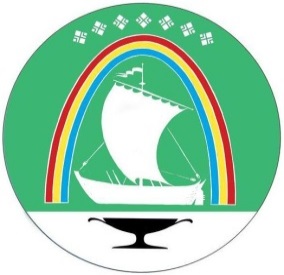 САХАӨРӨСПYYБYЛYКЭТИН«ЛЕНСКЭЙ ОРОЙУОН»МУНИЦИПАЛЬНАЙТЭРИЛЛИИТЭОРОЙУОН ДЕПУТАТТАРЫН СЭБИЭТЭ                                                  РЕШЕНИЕ                                             СЕССИИ                                                  РЕШЕНИЕ                                             СЕССИИ                                                  РЕШЕНИЕ                                             СЕССИИ          г. Ленск          г. Ленск            Ленскэй к            Ленскэй к            Ленскэй к            Ленскэй кот 18 декабря  2023 года                                                            № 1-4 от 18 декабря  2023 года                                                            № 1-4 от 18 декабря  2023 года                                                            № 1-4 от 18 декабря  2023 года                                                            № 1-4 от 18 декабря  2023 года                                                            № 1-4 от 18 декабря  2023 года                                                            № 1-4 Председатель Н. А. МозговаГлава А. В. Черепанов